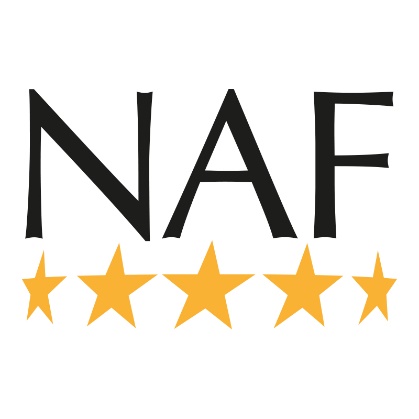 Area 9British Riding ClubsNAF Horse Trials Qualifier ScheduleSunday 18th June 2023To be held at West Wilts Equestrian CentreHolt, Trowbridge, BA14 6QT(Championships held 4-6th August 2023 Swalcliffe Park, Grange Farm, Swalcliffe, Banbury, OX15 5EX)We are delighted to welcome back NAF as sponsors of the National Horse Trials Championships. NAF are the most trusted brand for equine supplements in Europe and are proud to partner British Riding Clubs, sponsoring what promises be a truly magical competition.Class 1a UNAFFILIATED 70cm class ** NOT A BRC QUALIFIER CLASS **Dressage : BE90 Dressage 91  (2009) Show jumping : Max ht.70cms (speed 300mpm)XC : 70 cms (speed 420 mpm)(fences numbered YELLOW)Class 1b  70cm class Area 9 – NAF ProFeet BRC QUALIFIER CLASS – MIXED HT 70Class 1c  70cm class Area 15 – NAF ProFeet BRC QUALIFIER CLASS – MIXED HT 70Open to Senior and Junior teams and individuals, teams may be any combination of seniors and/or juniors, the best three scores to count.  At Championships this will be a one-day event.Dressage : BE91 Dressage 91 (2009) Show jumping : Max ht.70 cms (speed 300mpm)XC : 70 cms (speed 420 mpm)(fences numbered YELLOW)Classes 1b and 1c 	Restricted to horses/ponies with no BE Foundation points or to have completed a BE 90 or BRC HT 90 or above in the current competition year at close of prelim entry.  Riders may not compete at 90 or above in the same Qualifier of Championship.  Horses may be registered with BR but must not have any BE points nor to have competed a BE 90 or above in the current or previous calendar year.Class 2a	Area 9 – UNAFFILIATED 80cm(fences numbered PURPLE)Dressage:  BE 90 Dressage 92 (2009)  Show Jumping:  80cms speed 325mpm       XC:  80cms speed 435 mpm Class 2b	Area 9 – NAF ProFeet Senior HT 80cm Qualifier – for teams of four riders. The best three scores to count and individuals.  This will be a two-day event at Championships.(fences numbered PURPLE)Class 2c	Area 15 – NAF ProFeet Senior HT 80cm Qualifier –  for teams of four riders. The best three scores to count and individuals.  This will be a two-day event at Championships.(fences numbered PURPLE)Dressage:  BE 90 Dressage 92 (2009)  Show Jumping:  80cms speed 325mpm       XC:  80cms speed 435 mpm Class 2B/2C 	Restricted to horses/ponies with no BE points, and who have not completed a BE 100 course in the current or previous calendar year.  Rider not to have completed a BE or BRC HT 100 course in the current competition year at the close of prelim entry. Riders may not compete at 100 or above in the same Qualifier or Championship.	Class 3a       Area 9 NAF ProFeet Junior HT 80cm Qualifier – for teams of four riders, the best three scores to count and individuals.  At Championships this will be a one-day event.(fences numbered PURPLE)Dressage:  BE 90 Dressage 92 (2009)  Show Jumping:  80cms speed 325mpm       XC:  80cms speed 450 mpm Class 3b	Area 15 NAF ProFeet Junior HT 80cm Qualifier  – for teams of four riders, the best three scores to count and individuals.  At Championships this will be a one-day event.(fences numbered PURPLE)Dressage:  BE 90 Dressage 92 (2009)  Show Jumping:  80cms speed 325mpm       XC:  80cms speed 450 mpm Class 3A/3B Restricted  to horses/ponies with no BE points, and who have not completed a BE 100 course, or been placed in top 6 at BE 90 in the current or previous calendar year.  Rider not to have completed a BE or BRC 100 course in the current competition year.	Class 4a	UNAFFILIATED 90cm HT (fences numbered ORANGE)Dressage:  BE 90 Dressage 95 (2012)  Show Jumping:  80cms speed 325mpm       XC:  80cms speed 450 mpm Class 4b	Area 9 NAF Magic Senior HT 90cm Qualifier – for teams of four riders, the best three scores to count and individuals.  At Championships this will be a two-day event.(fences numbered ORANGE)Class 4c	Area 15 NAF Magic Senior HT 90cm Qualifier – for teams of four riders, the best three scores to count and individuals.  At Championships this will be a two-day event.(fences numbered ORANGE)Dressage:  BE 90 Dressage 95 (2012)  Show Jumping:  80cms speed 325mpm       XC:  80cms speed 450 mpm Classes 4b and 4c – please see BRC Handbook – page 94 for eligibility.Class 5a	Area 9 NAF Magic Junior HT 90cm Qualifier – for teams of four riders, the best three scores to count and individuals.  At Championships this will be a two-day event.(fences numbered ORANGE)Class 5b	Area 15 NAF Magic Junior HT 90cm Qualifier – for teams of four riders, the best three scores to count and individuals.  At Championships this will be a two-day event.(fences numbered ORANGE)Dressage:  BE 90 Dressage 95 (2012)  Show Jumping:  80cms speed 325mpm       XC:  80cms speed 450 mpm Classes 5a and 5b – please see BRC Handbook – page 94 for eligibility.Dressage  BE90 Dressage 95 (2012)Show Jumping 0.90m  Speed 325 mpmCross Country 0.90m   Speed 450 mpmClass 6a	UNAFFILIATED 100cm HT(fences numbered PINK)Dressage BE100 Dressage 101 (2009)Show Jumping 1.00m  Speed 325 mpmCross Country 1.00m   Speed 475 mpmClass 6b	Area 9 NAF Superflex HT 100cm Qualifier – is mixed class open to senior and junior teams and individuals.  Teams may be any combination of seniors and/or juniors, the best three scores to count and individuals.  At Championships this will be a three-day event.(fences numbered PINK)Class 6c	Area 15 NAF Superflex HT 100cm Qualifier – is mixed class open to senior and junior teams and individuals.  Teams may be any combination of seniors and/or juniors, the best three scores to count and individuals.  At Championships this will be a three-day event.(fences numbered PINK)Classes 6b and 6c – please see BRC Handbook – page 94 for eligibility.Dressage BE100 Dressage 101 (2009)Show Jumping 1.00m  Speed 325 mpmCross Country 1.00m   Speed 475 mpmEligibility for all classes can be found in the current BRC Handbook. Eligibility will be taken from the Friday before the qualifier. All competitors must be a member and be on the BRC Database by midday the Friday before the qualifier. Anyone failing to meet the eligibility criteria will be disqualified and informed by BRC HQ when the results are processed.Area 15 competitors – please send a copy of your entry forms with the declaration forms to the show secretary and your own Official Steward (Pam Davidson) - pamdavidson31@outlook.comEntry fees:	Class 1a -£95.00 (includes start fee)		Class 1b & 1c £95.00 individual; £380 per team of 3 or 4 team membersClass 2 a - £95.00 (includes start fee)Classes 2b- 2c £95.00 individual £380.00 per team of 3 or 4 team members.		Classes 3a and 3b £95.00 individual £380.00     per team of 3 or 4 members		Class 4a £95.00 (includes start fee)Classes 4b – 5b - £95.00 individual  £380.00 per team of 3 or 4 team members		£95.00 per individual		Class 6a £100.00 (includes start fee)		Classes –6b & 6c - £ 400.00 per team – of 3 or 4 members		£100.00 individual		£15 Start fee per rider included in the entry fee.  All riders whether affiliated or unaffiliated MUST bring their hats and body protectors for checking.  RIDERS MUST PRINT OWN BIB NUMBERS PLEASE – NUMBERS FORMAT AVAILABLE ON BRC WEBSITE.Entries:	Cheques payable to Area 9 British Riding Clubs, or by BACS, 30-99-15; a/c 26914060		Entries close midday Friday 9h June 2023Entries enquiries:	This competition will run under BRC Rules, anyone in attendance will be bound by the BRC Code of Conduct. It is important that all competitors are aware of the rules relating to this competition – please see the current BRC Handbook and also the BRC Rule Amendments and Changes Document which can be found at the link below: http://www.bhs.org.uk/enjoy-riding/british-riding-clubs/brc-rulebook.All entrants must submit a pre-entry to BRC (fees can be found in the current BRC Handbook) at least 21 days before the date of the qualifier. Pre-entries can be made via the pre-entry website https://brc.bhs.org.uk/login?referral=%2Fselect in this case by Friday 28th May 2023. Late pre-entries may be accepted at the discretion of the organiser with a late surcharge of £10 per individual and £20 per team (payable to BRC HQ) if space permits.  Late entries cannot be guaranteed and so therefore must not be paid for until approval from the organiser has been gained.Once the pre-entry has been made, an area entry must be made via the details outlined on this schedule. If the date of the qualifier is cancelled for any reason and rescheduled within 21 days, the close of pre-entry will remain. If the qualifier is rescheduled for more than 21 days after the original date, entries will re-open. Late entry fees will not be refunded.  Eligibility is taken from the Friday before the qualifier, regardless of rescheduling. Pre-entries that cannot attend the new date may be issued a credit note but the Team Manager must inform the office in writing before the cut-off date which the area will be informed of upon rescheduling.HatsTHIS EVENT IS BEING RUN UNDER BRC RULES THEREFORE ALL HATS AND BODY PROTECTORS MUST BE CHECKED WHICH INCLUDES THE UNAFFILIATED CLASS RIDERS.All hats must have a visible pink BRC/BE/PC hat tag in place before they are worn on the showground, to show that they meet the current safety standards.  There will be a trained official available on the day to do this for you if your hat does not currently have one. For up to date hat rules please see the current BRC Handbook.Body ProtectorsA body protector is obligatory in all cross-country competitions. Please see the current BRC Handbook for details on up to date standards. http://www.bhs.org.uk/enjoy-riding/british-riding-clubs/brc-rulebookRiders wearing Exo Body Cage protectors must inform the secretary at all events.Flu VaccinationsYour horse must have up to date influenza vaccinations in line with rule G7 in the current BRC Handbook. There is also a checking device on the BRC website. If you are unsure, please call BRC on 02476 840518.Rules: To be run under BRC rules 2023.  See Rules and Disclaimer below.  Eligibility for horses and riders as per the BRC rules.PLEASE NOTE – THERE IS NO WATER ON SITE SO PLEASE BRING YOUR OWN FOR YOUR HORSES.  HELPERSWhere clubs are not running a major aspect of the event there is a MINIMUMrequirement of 2 fence judges (ie cover for 1 fence) per team/3 individualsentered. If there is a need to swap individuals during the day it is the club’sresponsibility to manage that - (vehicles will only be permitted to move on and offthe course between classes). N.B.  CAN TEAM MANAGERS CONFIRM WITH THE PERSONS NOMINATED TO HELPTHAT THEY ARE IN FACT WILLING TO DO SO TO AVOID ANY EMBARRASSMENT.Fence judge briefing will be at approx. 8.15am and a further one at approximately1.15pm for any afternoon fence judges.Teams will not be permitted to run if their fence is not covered.PLEASE NOTE: the event will need more than the minimum number of volunteers torun, so please encourage additional volunteers to come forward. They will be fedand watered through the day. When entering your teams, please copy in to Penny (penpony@hotmail.com)  andsend her the names and contact details of your helpers. (PLEASE avoid just putting“contact via x”, it creates a huge additional workload)Times: Times will be available from 6pm on Thursday 15th June 2023on ridingclubresults.co.uk and www.brcarea9.org.uk.  The course will be open for walking between 2.00 p.m. and 6.00 p.m. on Saturday 17th June.Numbers to qualify as per Appendix 10 dependant on Appendix 9 in the current BRC Handbook.OrganiserArea 9 – Penny Ferneyhough. EMail: penpony@hotmail.comOfficial StewardsPenny Ferneyhough; Pam DavidsonArea 15 – Pam Davidson - pamdavidson31@outlook.comPlease show respect and kindness to everyone you meet at West Wilts.You MUST ride on your allocated times, then leave the site as soon as possible after.Horse Walks are for HORSES ONLY – NO PEDESTRIANS.THE MAXIMUM NUMBERS ALLOWED IN PERMANENT WARM UP ARENAS WILL BE RESTRICTED. It will be displayed on the entrance to the arenas. This number will include stewards, horses & riders and grooms – Stewards & riders take priority.Horses should be kept 3 horses lengths apart at all times.Refunds on production of a vet/doctors certificate only.EVENT CONTACT NUMBER – 07954 174902GENERAL CONDITIONS AND RULESRULES Will be run under BRC Rules for Horse Trials 2023 and West Wilts Rules herein – Please observe all current guidelines. The organisers reserve the right to refuse any entry. No horse or pony may compete in more than one class. PASSPORTS/VACCINATION CERTIFICATES – MINIMUM OF WITHIN ANNUAL MONTHS (see above)A passport/vaccination certificate with a complete history MUST be brought with the horse/pony.  Please ensure that the name of the entered horse matches with the name on the Certificate and that you allow sufficient time for the certificate to be checked.  Please check WWEC current vaccination policy. No changes will be allowed on the day in the event of Vaccinations failures. COURSE There are 4 courses, all over fixed fences and approximately 2 km on permanent pasture. YELLOW for the 70 CMS PURPLE for the 80 CMS    ORANGE for the 90 CMS   PINK for the 100 CMS     All competitors are responsible for making way for and not impeding overtaking competitors.  Inconsiderate riding leading to obstructing another competitor could lead to elimination at the Steward's discretion. Elimination and Retiring   Any competitor who is eliminated or who retires must leave the course immediately at a walk.  Walking the course.  The course will be open for inspection on foot only from 2 pm until 6pm on the Saturday before the competition or on the competition day. Results:  The winner will be the competitor with the least number of faults. Results will be posted online as soon as possible. NUMBER BIBS Competitors must wear the correct number at all times when mounted.  COMPETITORS MUST SUPPLY THEIR OWN A4 NUMBERS AND BIBS. HATS & BODY PROTECTORS Everyone mounted, whether competing or not, must wear an appropriate hard hat (to comply with current BRC Rules)  For the cross country element body protectors are obligatory as per the BRC approved list (See current rule books) Half chaps/matching boots may be worn QUERIES OR OBJECTIONS Objections must be made within 20 minutes of posting the results, the fee of £20 will be payable if the objection is not upheld.  PRIZE GIVING – There will be onsite prize giving when possible–  Stamped Addressed Envelopes to be left for Rosettes/Dressage Sheets with the secretary please.  DISCLAIMER OF LIABILITY Neither the organisers nor the sponsors accept any liability for any accidents, injury, illness or damage to or by horses, owners, riders, spectators, ground or any persons or property whatsoever.  We strongly recommend that all persons entering West Wilts have Third Party Insurance in order to protect themselves from injury or damage compensation claims caused by them or their animals. HEALTH AND SAFETY The Organisers of this event have taken reasonable precautions to ensure the health and safety of everyone present.  For these  measures to be effective, everyone must take all reasonable precautions to avoid and prevent accidents occurring and must obey the instructions of the Organiser, Officials and Stewards.  You are politely requested to comply with the requests of any Official in order to ensure the safety of yourself and others while attending the event. Third Party Liability insurance for horse and rider is strongly recommended. GENERAL Horses can easily be frightened and can be dangerous.  All pedestrians are requested to keep clear from horse areas/lanes and to avoid behaviour that might alarm horses. Dogs must be kept on a short lead at all times. Emergency Services must have access to all parts of the event site at all times and attendees/ public must not park vehicles so as to obstruct access. Disability Notice Any person attending the event who suffers from a disability and/or have a wheeled disability conveyance should park in the indoor arena in the area designated for disabled parking. Access to the XC course will be limited for safety reasons. Disability wheeled motorised conveyance owners should ensure they have third party liability insurance cover. EVENT CONTACT NUMBER – 07954 174902 ARRIVE COMPETE LEAVE British Riding ClubsNAF Horse TrialsArea Entry Form 2023 IF ENTERING AN UNAFFILIATED CLASS, FOR SURVEY PURPOSES, PLEASE STATE THE NAME OF THE RIDING CLUB IF YOU ARE A MEMBER OF ONE.  THANK YOU.Volunteer contact details. (2 fence judges per day per team/3 individuals).  Clubs must have at least one person per fence at briefing.  (8.15am) Any team whose fence is not covered will not be allowed to start. Fence judges must be available for at least a complete half day, cars will only be allowed on/of the XC course at the break between classes. (Changes are the responsibility of the club concerned, fence must be covered for the whole day)Name________________________________  email/Tel_____________________________________Name________________________________  email/Tel_____________________________________(please add additional names if needed overleaf if required)AREA 09 AND AREA 15 HORSE TRIALS HELPER INFORMATIONWEST WILTS EC18 JUNE 2023CLUB:……………………………………………NAME OF HELPER:………………………………………………MOBILE NUMBER:………………………………………………..CROSS COUNTRY FENCE JUDGED PREVIOUSLY     YES/NOALL DAY/HALF DAY - please circleNB – HALF DAY = MINIMUM 4 HOURS EITHER MORNING OR AFTERNOON NAME OF HELPER:………………………………………………MOBILE NUMBER:………………………………………………..CROSS COUNTRY FENCE JUDGED PREVIOUSLY     YES/NOALL DAY/HALF DAY - please circleNB – HALF DAY = MINIMUM 4 HOURS EITHER MORNING OR AFTERNOON NAME OF HELPER:………………………………………………MOBILE NUMBER:……………………………………………….CROSS COUNTRY FENCE JUDGED PREVIOUSLY     YES/NOALL DAY/HALF DAY - please circleNB – HALF DAY = MINIMUM 4 HOURS EITHER MORNING OR AFTERNOON Riding ClubAreaClassRiderHorse (ROR?)Membership No.Class and Team Name (Sen/Jun)Class and Team Name (Sen/Jun)Class and Team Name (Sen/Jun)Class and Team Name (Sen/Jun)INDIVIDUAL RIDERSChef d’equipe  NameSend to: Miss Lynda King, 6 Oakleaze, Minety, Malmesbury SN16 9RD email lyndaking@live.co.uk  mobile: 07767343835Cheques payable to Area 9 British Riding ClubsTeam £380, Individual £95 classes 1-5; Team £400, Individual £100 class 6.BACS, 30-99-15 a/c 26914060I agree (on behalf of the competing members) to be bound by the rules of British Riding Clubs, and the rules as set out in the WWEC schedule.  I have checked that all horses’ flu vaccinations are correct.Signed________________________  Date___________________ AddressSend to: Miss Lynda King, 6 Oakleaze, Minety, Malmesbury SN16 9RD email lyndaking@live.co.uk  mobile: 07767343835Cheques payable to Area 9 British Riding ClubsTeam £380, Individual £95 classes 1-5; Team £400, Individual £100 class 6.BACS, 30-99-15 a/c 26914060I agree (on behalf of the competing members) to be bound by the rules of British Riding Clubs, and the rules as set out in the WWEC schedule.  I have checked that all horses’ flu vaccinations are correct.Signed________________________  Date___________________Tel/emailSend to: Miss Lynda King, 6 Oakleaze, Minety, Malmesbury SN16 9RD email lyndaking@live.co.uk  mobile: 07767343835Cheques payable to Area 9 British Riding ClubsTeam £380, Individual £95 classes 1-5; Team £400, Individual £100 class 6.BACS, 30-99-15 a/c 26914060I agree (on behalf of the competing members) to be bound by the rules of British Riding Clubs, and the rules as set out in the WWEC schedule.  I have checked that all horses’ flu vaccinations are correct.Signed________________________  Date___________________